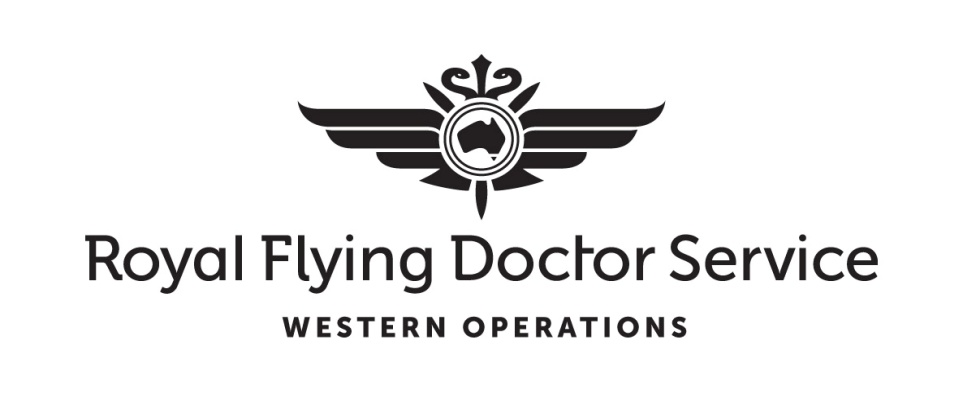 MIDWIFERY SCHOLARSHIPSAPPLICATION GUIDELINESBEFORE PREPARING YOUR APPLICATION IT IS RECOMMENDED THAT YOU READ THESE GUIDELINES CAREFULLYPLEASE NOTE:THESE SCHOLARSHIPS ARE HIGHLY COMPETITIVE AND EACH APPLICATION IS ASSESSED ON ITS MERIT.Please read the following information carefully.Incomplete applications cannot be processed.PLEASE MARK APPLICATIONS “CONFIDENTIAL” AND EMAIL, POST OR FAX TO:Deputy General Manager of NursingRoyal Flying Doctor ServiceWestern Operations3 Eagle Drive Jandakot AirportJandakot WA 6164Fax. No. : (08) 9417 6489Email: nursing@rfdswa.com.auINTRODUCTIONThe Royal Flying Doctor Service (RFDS) is offering scholarships to nurses who would like to work for the RFDS but do not have the Midwifery specialty required.The funds awarded are intended to offer financial assistance towards paying for the specifically identified course.The successful applicant will be required to complete the specified course and then work for a minimum of one year at any base within a specified RFDS Section.The Application Guidelines have been developed to clearly indicate the process of application and the selection criteria for applicants.  Please read them carefully so that you are certain of your eligibility before you apply for a scholarship.WHO CAN APPLY?Registered nurses who have relevant experience or qualifications in emergency or critical care nursing and eligible for registration with the Nurses Board within a specific State or Territory are invited to apply for a midwifery scholarship as advertised.  Scholarships are for study in the year (s) 2018/2019.Applicants must be Australian citizens or permanent residents of .CONDITIONS OF SCHOLARSHIPS:If you have applied for, or have received scholarship funding from any other source details must be provided and may be taken into account in the assessment of your application.The successful applicant is required to complete a minimum of one year’s service with the RFDS following the completion of the specified course. This service could be conducted at any one or more of the RFDS bases within a specified Section. The location of this service is at the discretion of the RFDS Section.Scholarship funding is for study in 2018/2019 year(s) only.The level of funding eligible for each applicant is set at up to $10,000 per annum payable in two installments at the commencement and completion of study. The funding is to cover course fees (including HECS) and books required for the course. Payments:Two installments of up to $5,000 each will be paid directly to the scholar with the second payment made pending the receipt of final results from the course.Applicants who do not complete the course or units of study for which they have received scholarship funding, because of withdrawal or failure to complete the course or who do not complete the one years service with the RFDS are liable to repay all of the scholarship funds awarded.The course being considered by the applicant must be approved by the RFDS Section. Awarding of a scholarship is contingent on acceptance into the nominated course.  No funds will be disbursed until proof of enrolment is received.If your enrolment details alter from those on your original application the relevant RFDS Section must be notified in writing who will then notify the RFDS National Office as this may impact on your scholarship funding, e.g. withdrawal, deferment,  or change from full time to part time study.  Failure to do so may require you to refund the scholarship awarded.Applicants are required to submit a copy of their results to the relevant RFDS Section at the end of each semester and at the completion of the program / course. A copy of the results will then be forwarded to the RFDS National Office by the RFDS Section.Applicants are required to notify the applicable section in writing of any change of address as soon as possible.SELECTION CRITERIARegistered as a General Nurse in a State or Territory within . Significant relevant post graduate experience, which must include either critical / emergency nursing Acceptance into a midwifery course conducted by an approved and accredited provider.A willingness to work at any RFDS location designated by the relevant RFDS Section.Australian citizen or permanent resident of .YOUR APPLICATION MUST INCLUDE THE FOLLOWING:Certified photocopy of current “license to practice/certificate of registration” with a relevant Nurses Board in the state the course is conducted.  The applicant must also be eligible for or registered in .Curriculum Vitae.Names and contact details of two (2) professional referees.A certified photocopy of your academic record of nursing and emergency / critical care qualifications obtained including subject details and results.Details of any study grants received in the past five years.Details of the course of study to be undertaken should include :title of course and name of education facility where course is conducted;indicate part time or full time study;cost of course fees or cost of units applied for;expected completion date of course; andevidence of enrolment into course.You are required to send :Certified copy of current Nurses Board or equivalent registration;Certified copy of academic statements; andBrief typed professional portfolio/Curriculum Vitae.	The application should be received in the RFDS Sectional office by post or fax by the closing date.  Do not enclose in folders and please do not send original copies of your documents.Applicants are advised to seek financial advice regarding the tax implications of receiving such a grant.  Legislation provides for tax exemption of such grants for full time students only.PLEASE NOTE: Incomplete applications will not be considered